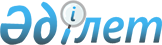 Об установлении карантина в селе Аккайнар Аккайнарского сельского округа Катон-Карагайского района Восточно-Казахстанской области
					
			Утративший силу
			
			
		
					Решение акима Аккайнарского сельского округа Катон-Карагайского района Восточно-Казахстанской области от 13 марта 2023 года № 3. Отменен решением акима Аккайнарского сельского округа Катон-Карагайского района Восточно-Казахстанской области от 5 апреля 2023 № 4
      Сноска. Отменен решением акима Аккайнарского сельского округа Катон -Карагайского района Восточно-Казахстанской области от 05.04.2023 № 4 (вводится в действие после дня его первого официального опубликования).
      В соответствии с пунктом 2 статьи 35 Закона Республики Казахстан "О местном государственном управлении и самоуправлении в Республике Казахстан", подпунктом 7) статьи 10-1 Закона Республики Казахстан "О ветеринарии", представлением руководителя государственного учреждения "Катон-Карагайская районная территориальная инспекция комитета ветеринарного контроля и надзора Министерства сельского хозяйства Республики Казахстан" от 07 марта 2023 года №87, аким Аккайнарского сельского округа РЕШИЛ:
      1. Установить карантин в селе Аккайнар Аккайнарского сельского округа Катон-Карагайского района Восточно-Казахстанской области, в связи с возникновением болезни оспы среди мелкого рогатого скота.
      2. Контроль за исполнением настоящего решения оставляю за собой.
      3. Настоящее решение вводится в действие после дня его первого официального опубликования.
					© 2012. РГП на ПХВ «Институт законодательства и правовой информации Республики Казахстан» Министерства юстиции Республики Казахстан
				
      Аким Аккайнарского сельского округа 

С. Курманов
